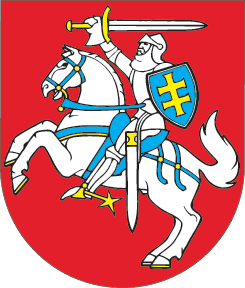 LIETUVOS RESPUBLIKOSSVEIKATOS SISTEMOS ĮSTATYMO NR. I-552 82 STRAIPSNIO PRIPAŽINIMO NETEKUSIU GALIOSĮSTATYMAS2016 m. gegužės 12 d. Nr. XII-2343Vilnius1 straipsnis. 82 straipsnio pripažinimas netekusiu galiosPripažinti netekusiu galios 82 straipsnį.2 straipsnis. Įstatymo įsigaliojimas ir įgyvendinimas1. Šis įstatymas, išskyrus šio straipsnio 2 dalį, įsigalioja 2016 m. liepos 1 d.2. Lietuvos Respublikos Vyriausybė iki 2016 m. birželio 30 d. priima šio įstatymo įgyvendinamuosius teisės aktus.Skelbiu šį Lietuvos Respublikos Seimo priimtą įstatymą.Respublikos Prezidentė	Dalia Grybauskaitė